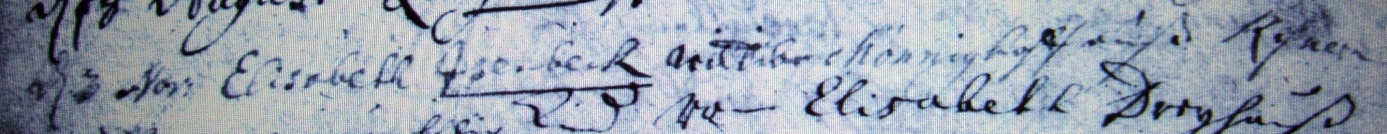 Kirchenbuch Rhynern 1733; ARCHION-Bild 48 in „Beerdigungen 1667 – 1742“ (schwache Vorlage)Abschrift:„d 3 Nov Elisabeth Isenbeck Wittibe Mönnighoff auß Rynern (Rhynern, KJK)“.